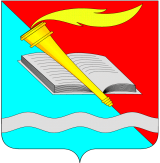 АДМИНИСТРАЦИЯ ФУРМАНОВСКОГО МУНИЦИПАЛЬНОГО РАЙОНА ПОСТАНОВЛЕНИЕ от   25.03.2022 г.          		                                                                                 № 283г. Фурманов «О прекращении движения транспортных средств на территории Фурмановского муниципального района» 9 мая 2022 года	На основании п.5 ч.1 ст.14 Федерального закона от 6 октября 2003 г.                            № 131-ФЗ «Об общих принципах организации местного самоуправления в Российской Федерации», руководствуясь Уставом Фурмановского муниципального района, администрация Фурмановского муниципального района                                          п о с т а н о в л я е т:	1. В связи с проведением на территории Фурмановского муниципального района мероприятий, посвященных 77-й годовщине Победы советского народа в Великой Отечественной войне 1941-1945 годов, прекратить  движение транспортных средств 09.05.2022 г. с 09:30 до 12:00 на участках автомобильных дорог, расположенных по улицам: Социалистический проезд, Социалистическая, Хлебникова. 2. Движение транспорта в указанные периоды времени (09.05.2022 г. с 09:30 до 12:00) осуществлять в объезд: - со стороны улиц Социалистическая и Социалистический проезд: Возрождения, Демьяна Бедного, Красногражданская, Январская, 1-я Гороховская, Дачная, Жданова, Большая Фурмановская;- со стороны ул. Хлебникова: по Федеральной трассе Р-132 «Золотое кольцо» с заездом на ул. Большая Фурмановская, ул.Демьяна Бедного.	3.Настоящее постановление разместить на официальном сайте Фурмановского муниципального района в информационно-телекоммуникационной сети «Интернет»- http:// www.furmanov.su/.	4.Настоящее постановление вступает в силу с момента подписания.	5. Контроль за исполнением постановления возложить на заместителя главы администрации Фурмановского муниципального района С.А. ОкуневаВрип главы Фурмановского            муниципального района                                                                   П.Н. КолесниковАронец М.А., 8 (49341) 20225          